Câu 1: (4,0 điểm) Sự điện ly, phản ứng trong dung dịch chất điện ly.1.1. Một lít dung dịch CH3COOH 0,01 M có chứa tổng số 6,28.1021 ion và phân tử CH3COOH. Tính độ điện li của axit này . 1.2. Có 8 ống nghiệm đánh số từ 1 – 8, mỗi ống nghiệm chứa một trong các dung dịch sau: NH4Cl 1M; BaCl2 0,2M; HCl 1M; H2SO4 0,1M; Na2CO3 0,1M; Na2SO4 1M; NaOH 1M; C6H5ONa 0,2M. Chỉ được dùng thêm quỳ tím, hãy nêu các bước tiến hành để nhận biết mỗi dung dịch trên.1.3. Thêm NH3 vào dung dịch X1 là hỗn hợp gồm CH3COOH 0,1M; HCOOH 0,2M; H2SO4 0,01M cho đến khi . Tính pH của dung dịch thu được. Cho pKa của HCOOH là 3,75; của CH3COOH là 4,76; của là 2; của  là 9,24.Câu 2: ( 5,0 điểm) Nito, photpho, cacbon, silic và hợp chất 2.1. Vì sao trước khi hàn kim loại người ta thường cho muối amoniclorua lên trên bề mặt kim loại và nung nóng?2.2. Hãy viết phương trình phản ứng và nêu hiện tượng xảy ra khi:   	 a. Sục CO2 từ từ đến dư vào dung dịch Kalialuminat.    	 b. Sục NH3 từ từ đến dư vào dung dịch CuSO4.    	 c. Cho ít vụn Cu vào dung dịch chứa đồng thời NaNO3 và H2SO4.    	 d. Cho 2 giọt dung dịch AgNO3 vào 4 giọt dung dịch Na3PO4 trong ống nghiệm, cho tiếp dung dịch HNO3 loãng vào đến dư.	2.3. Lấy 83,5 gam một hỗn hợp hai muối nitrat của 2 kim loại X2 và X3 có hóa trị II (X2 là kim loại kiềm thổ, X3 là kim loại nhóm d) được nung tới khi tạo thành những oxit, thể tích hỗn hợp khí thu được gồm NO2 và O2 là 26,88 lít (0oC và 1 atm). Sau khi cho hỗn hợp khí này qua dung dịch NaOH dư thì thể tích của hỗn hợp khí giảm 6 lần (Biết O2 hấp thụ không đáng kể). Xác định 2 kim loại X2 và X3? Giả sử khối lượng mol phân tử X2 lớn hơn 24.Câu 3: (4,0 điểm) Đại cương hữu cơ và hidrocacbon3.1. So sánh tính axit của các hợp chất (X4), (X5). Giải thích ngắn gọn.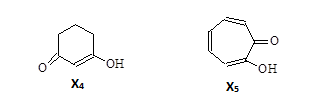 3.2. Giải thích sự thay đổi pKa nấc thứ nhất và nấc thứ hai của các axit sau đây                  (1) Axit oxalic;  (2) Axit malonic;  (3) Axit succinic. 3.3. Đốt cháy hoàn toàn 0,02 mol hỗn hợp  gồm 3 hiđrocacbon đồng phân X6, X7, X8. Hấp thụ toàn bộ sản phẩm cháy vào 5,75 lít dung dịch Ca(OH)2 0,02M thu được kết tủa và khối lượng dung dịch tăng lên 5,08 gam. Cho Ba(OH)2 dư vào dung dịch thu được, kết tủa lại tăng thêm, tổng khối lượng kết tủa 2 lần là 24,305 gam.a. Xác định công thức phân tử của 3 hiđrocacbonb. Xác định công thức cấu tạo X6, X7, X8 biết:- Cả 3 chất đều không làm mất màu dung dịch brom.- Khi đun nóng với dung dịch KMnO4 loãng trong H2SO4 thì X6 và X7 đều cho cùng sản phẩm C9H6O6 còn X8 cho sản phẩm C8H6O4.- Khi đun nóng với brom có mặt bột sắt X6 chỉ cho một sản phẩm monobrom. Còn chất X7, X8 mỗi chất cho 2 sản phẩm monobrom.Câu 4: (4,0 điểm) Dẫn xuất của hidrocacbon4.1. Chia 45,3 gam hỗn hợp X9 gồm CH3OH, CnH2n+1OH và CnH2n-1OH thành 3 phần bằng nhau. Cho phần 1 tác dụng hết với một lượng dư CH3COOH, xúc tác H2SO4 đậm đặc, đun nóng thì thu được 25,6 gam hỗn hợp 3 este. Đốt cháy hết phần 2 thì thu được 0,775 mol CO2. Phần 3 cho tác dụng với nước Br2 dư, phản ứng hoàn toàn thì thấy có 20 gam Br2 tham gia phản ứng. Xác định công thức phân tử và tính số mol mỗi ancol trong 45,3 gam hỗn hợp X9.4.2. Chia 14,2 gam hỗn hợp X10 gồm hai anđehit đơn chức thành hai phần bằng nhau. Đốt cháy hoàn toàn phần 1 thu được 15,4 gam CO2 và 4,5 gam H2O. Cho phần 2 tác dụng với lượng dư dung dịch AgNO3 trong NH3 thu được 43,2 gam bạc. Xác định công thức cấu tạo của hai anđehit trên.4.3. Cho m gam hỗn hợp X11 gồm axit propionic, axit oxalic, axit malonic, axit benzoic tác dụng vừa đủ với dung dịch NaOH thu được a gam muối. Cũng cho m gam hỗn hợp X11 nói trên tác dụng với dung dịch Ca(OH)2 vừa đủ thu được b gam muối. Tìm biểu thức liên hệ giữa m, a và b?Câu 5: (3,0 điểm) Bài tập tổng hợp5.1. Xác định tính lập thể (đồng phân cis-trans nếu có) của sản phẩm trong các chuyển hoá sau đây (biết các sản phẩm trong chuyển hoá đều là sản phẩm chính).         2-Bromobutan  X12  X13  X14  X15.5.2. Xác định các chất X16, X17, X18, X19, dung dịch X20 và hoàn thành các phương trình phản ứng theo sơ đồ sau: * Lưu ý:  Học sinh được sử dụng BHTTH.–––––––––––– Hết ––––––––––––Họ và tên thí sinh: …..…………………………………. Số báo danh: ………………Câu 1: (4,0 điểm) Sự điện ly, phản ứng trong dung dịch chất điện ly.1.1. Một lít dung dịch CH3COOH 0,01 M có chứa tổng số 6,28.1021 ion và phân tử CH3COOH. Tính độ điện li của axit này.1.2. Có 8 ống nghiệm đánh số từ 1 – 8, mỗi ống nghiệm chứa một trong các dung dịch sau: NH4Cl 1M; BaCl2 0,2M; HCl 1M; H2SO4 0,1M; Na2CO3 0,1M; Na2SO4 1M; NaOH 1M; C6H5ONa 0,2M. Chỉ được dùng thêm quỳ tím, hãy nêu các bước tiến hành để nhận biết mỗi dung dịch trên.1.3. Thêm NH3 vào dung dịch X1 là hỗn hợp gồm CH3COOH 0,1M; HCOOH 0,2M; H2SO4 0,01M cho đến khi . Tính pH của dung dịch thu được.Cho pKa của HCOOH là 3,75; của CH3COOH là 4,76; của là 2; của  là 9,24.Câu 2: ( 5,0 điểm) Nito, photpho, cacbon, silic và hợp chất 2.1. Vì sao trước khi hàn kim loại người ta thường cho muối amoniclorua lên trên bề mặt kim loại và nung nóng?2.2. Hãy viết phương trình phản ứng và nêu hiện tượng xảy ra khi:   	  a. Sục CO2 từ từ đến dư vào dung dịch Kalialuminat.    	 b. Sục NH3 từ từ đến dư vào dung dịch CuSO4.    	 c. Cho ít vụn Cu vào dung dịch chứa đồng thời NaNO3 và H2SO4.    	 d. Cho 2 giọt dung dịch AgNO3 vào 4 giọt dung dịch Na3PO4 trong ống nghiệm, cho tiếp dung dịch HNO3 loãng vào đến dư.	2.3. Lấy 83,5 gam một hỗn hợp hai muối nitrat của 2 kim loại X2 và X3 có hóa trị II (X2 là kim loại kiềm thổ, X3 là kim loại nhóm d) được nung tới khi tạo thành những oxit, thể tích hỗn hợp khí thu được gồm NO2 và O2 là 26,88 lít (0oC và 1 atm). Sau khi cho hỗn hợp khí này qua dung dịch NaOH dư thì thể tích của hỗn hợp khí giảm 6 lần (Biết O2 hấp thụ không đáng kể). Xác định 2 kim loại X2 và X3? Giả sử khối lượng mol phân tử X2 lớn hơn 24.Câu 3: (4,0 điểm) Đại cương hữu cơ và hidrocacbon3.1. So sánh tính axit của các hợp chất (X4), (X5). Giải thích ngắn gọn.3.2. Giải thích sự thay đổi pKa nấc thứ nhất và nấc thứ hai của các axit sau đây                  (1) Axit oxalic;  (2) Axit malonic;  (3) Axit succinic. 3.3. Đốt cháy hoàn toàn 0,02 mol hỗn hợp  gồm 3 hiđrocacbon đồng phân X6, X7, X8. Hấp thụ toàn bộ sản phẩm cháy vào 5,75 lít dung dịch Ca(OH)2 0,02M thu được kết tủa và khối lượng dung dịch tăng lên 5,08 gam. Cho Ba(OH)2 dư vào dung dịch thu được, kết tủa lại tăng thêm, tổng khối lượng kết tủa 2 lần là 24,305 gam.a. Xác định công thức phân tử của 3 hiđrocacbonb. Xác định công thức cấu tạo X6, X7, X8 biết:- Cả 3 chất đều không làm mất màu dung dịch brom.- Khi đun nóng với dung dịch KMnO4 loãng trong H2SO4 thì X6 và X7 đều cho cùng sản phẩm C9H6O6 còn X8 cho sản phẩm C8H6O4.- Khi đun nóng với brom có mặt bột sắt X6 chỉ cho một sản phẩm monobrom. Còn chất X7, X8 mỗi chất cho 2 sản phẩm monobrom.    Câu 4: (4,0 điểm) Dẫn xuất của hidrocacbon4.1. Chia 45,3 gam hỗn hợp X9 gồm CH3OH, CnH2n+1OH và CnH2n-1OH thành 3 phần bằng nhau. Cho phần 1 tác dụng hết với một lượng dư CH3COOH, xúc tác H2SO4 đậm đặc, đun nóng thì thu được 25,6 gam hỗn hợp 3 este. Đốt cháy hết phần 2 thì thu được 0,775 mol CO2. Phần 3 cho tác dụng với nước Br2 dư, phản ứng hoàn toàn thì thấy có 20 gam Br2 tham gia phản ứng. Xác định công thức phân tử và tính số mol mỗi ancol trong 45,3 gam hỗn hợp X9.4.2. Chia 14,2 gam hỗn hợp X10 gồm hai anđehit đơn chức thành hai phần bằng nhau. Đốt cháy hoàn toàn phần 1 thu được 15,4 gam CO2 và 4,5 gam H2O. Cho phần 2 tác dụng với lượng dư dung dịch AgNO3 trong NH3 thu được 43,2 gam bạc. Xác định công thức cấu tạo của hai anđehit trên.4.3. Cho m gam hỗn hợp X11 gồm axit propionic, axit oxalic, axit malonic, axit benzoic tác dụng vừa đủ với dung dịch NaOH thu được a gam muối. Cũng cho m gam hỗn hợp X11 nói trên tác dụng với dung dịch Ca(OH)2 vừa đủ thu được b gam muối. Tìm biểu thức liên hệ giữa m, a và b?Câu 5: (3,0 điểm) Bài tập tổng hợp5.1. Xác định tính lập thể (đồng phân cis-trans nếu có)  của sản phẩm trong các chuyển hoá sau đây (biết các sản phẩm trong chuyển hoá đều là sản phẩm chính).         2-Bromobutan  X12  X13  X14  X15.5.2. Xác định các chất X16, X17, X18, X19, dung dịch X20 và hoàn thành các phương trình phản ứng theo sơ đồ sau: Lưu ý: - Thí sinh có thể giải nhiều cách, nếu đúng vẫn được điểm  tối đa. - Nếu thí sinh giải đúng trọn kết quả của 1 ý theo yêu cầu đề ra thì cho điểm trọn ý mà không cần tính điểm từng bước nhỏ, nếu từng ý giải không hoàn chỉnh, có thể cho một phần của tổng điểm tối đa dành cho ý  đó. Điểm toàn bài là tổng các điểm thành phần, không làm tròn.------------------HẾT-----------------SỞ GIÁO DỤC VÀ ĐÀO TẠOQUẢNG NAMĐỀ CHÍNH THỨC(gồm có 02 trang)KỲ THI OLYMPIC 24/3 TỈNH QUẢNG NAM NĂM 2021Môn thi: HÓA HỌC LỚP 11Thời gian làm bài: 150 phút (không kể thời gian giao đề)                                pKaAxitpKa1pKa2Axit oxalic1,254,27Axit malonic2,8485,697Axit succinic4,2075,636SỞ GIÁO DỤC VÀ ĐÀO TẠOQUẢNG NAMHDC CHÍNH THỨC(gồm có 12 trang)KỲ THI OLYMPIC 24/3 TỈNH  QUẢNG NAM NĂM 2021Môn thi: HÓA HỌC LỚP 11Thời gian làm bài: 150 phút (không kể thời gian giao đề)Câu 1Nội dungĐiểm1                                       CH3COOH 	Ban đầu:                 0,01 	Điện li:                    x                       x               x	Khi cân bằng          0,01 – x             x               x     mol	Theo đề : 0,01 – x + x + x =  → x = 0,043.10-2 mol	Độ điện li : α = 0,50,5    2- pH gần đúng của các hóa chất lần lượt như sau: 	pKa của (NH4Cl = 9,24) ; (C6H5OH = 9,98) ; (HCO= 10,33)Cách làm: Bước 1: Cho giấy quỳ tím vào các dung dịch sẽ chia thành 03 nhóm:	+ Nhóm A: HCl (1), H2SO4 (2), NH4Cl (3)  làm quỳ tím hóa đỏ	+ Nhóm B: NaOH (4), Na2CO3 (5), C6H5ONa (6)  làm quỳ tím hóa xanh	+ Nhóm C: BaCl2 (7), Na2SO4 (8)  không làm đổi màu quỳ tím Bước 2: Lần lượt cho hai chất ở nhóm C vào mỗi chất ở nhóm A: 	+ Nếu không có hiện tượng gì  chất cho vào là (8), chất còn lại là (7). Dùng (7) để nhận ra (2) và (8).+ Nếu có một chất xuất hiện kết tủa trắng  chất cho vào là (7), chất còn lại là (8), chất phản ứng là (2). Như vậy sau bước 2 ta nhận được 3 chất (2), (7) và (8)		H2SO4+  BaCl2  BaSO4+  2HCl Bước 3: Cho (2) vào mỗi chất ở nhóm B:	+ Nếu có vẩn đục  nhận được (6):                               2C6H5ONa + H2SO4 2C6H5OH + Na2SO4 	+ Nếu có bọt khí nhận được (5)                             Na2CO3 + H2SO4 Na2SO4+ CO2 + H2O 	+ Nếu không có hiện tượng gì  nhận được (4)        Bước 4: Dùng (4) phân biệt được (1) và (3):	+ Nếu có bọt khí mùi khai  nhận được (3)                         NH4Cl + NaOH  NaCl+ NH3 + H2O 	Còn lại HCl phản ứng với (4) không có hiện tượng gì0.50,50,50,53Do NH3 rất dư so với các axit nên:	2NH3   +  H2SO4 (NH4)2SO40,02	      0,01           0,01 	NH3   + HCOOH   HCOONH4	0,2         0,2              0,2	NH3   +   CH3COOH  CH3COONH4	0,1               0,1              0,1       0,1Thành phần giới hạn: NH3 : 0,26M; : 0,32M; CH3COO− : 0,1M; HCOO− : 0,2M; : 0,01M.Cân bằng: 	NH  NH3 + H+    				                     K1 = 10−9,24	(1)	H2O    H+ + OH−			                          K2 = 10−14	(2)	NH3 + H2O   + OH−		                          K3 = 10−4,67	(3)	CH3COO− + H2O  CH3COOH + OH−	             K4 = 10−9,24	(4)	HCOO− + H2O    HCOOH + OH− 	             K5 = 10−10,25	(5)	SO +  H2O   HSO4−  +  OH− 	                          K6 = 10−12	(6)So sánh (1) và (2) thấy (1) là chủ yếu.So sánh (3), (4), (5), (6) thấy (3) là chủ yếu.Vậy cân bằng (1) và (3) là chủ yếu hay có thể coi dung dịch là một hệ đệm gồm NH4+ 0,32M và  NH3 0,26M.→ pH hệ đệm được tính như sau:  pH = pKa + = 9,24 + = 9,15Viết 3 ptpu 0,250,250,5Câu 2Nội dungĐiểm1 Bề mặt kim loại thường bị phủ bởi 1 lớp oxit do phản ứng với oxi trong không khí. Các lớp oxit đó sẽ ảnh hưởng đến quá trình hàn làm cho quá trình hàn không hiệu quả hoặc mối hàn kém bền. Vì vậy, trước khi hàn người ta cần đánh sạch lớp oxit này.    	Khi cho NH4Cl vào bề mặt kim loại và nung nóng, NH4Cl sẽ bị phân hủy theo phương trình phản ứng:              NH4Cl           NH3  +  HCl    	NH3 là chất khử mạnh nó sẽ oxi hóa các oxit của kim loại yếu (như Cu, Fe...), còn đối với kim loại mạnh (như Mg, Al..) thì HCl sẽ hòa tan các oxit của nó:                                         2NH3  +   3CuO       3Cu   +  N2   + 3H2O                                            HCl    +  MgO        MgCl2  + H2O    	Nhờ các quá trình trên mà bề mặt kim loại được làm sạch trước khi hàn.0,50,52Phương trình phản ứng và hiện tượng xảy ra là:a. Xuất hiện kết tủa trắng keo, không tan.CO2 + KAlO2 + 2H2O  Al(OH)3 + KHCO3b. Lúc đầu có kết tủa màu xanh xuất hiện sau đó khi NH3 dư thì kết tủa bị hòa tan tạo phức xanh. Pthh:2NH3 + 2H2O + CuSO4  Cu(OH)2 + (NH4)2SO4Cu(OH)2 + 4NH3  [Cu(NH3)4]2+ + 2OH-c. Kim loại Cu tan dần, có khí không màu thoát ra và hóa nâu trong không khí3Cu + 8H+ + 2NO3-  3Cu2+ + 2NO + 4H2O2NO + O2  2NO2d. Lúc đầu có kết tủa màu vàng xuất hiện, sau đó khi cho HNO3 dư vào thì kết tủa bị tanAgNO3 + Na3PO4  Ag3PO4 + 3NaNO3Ag3PO4 + 3HNO3  3AgNO3 + H3PO40,250,250,250,250,250,250,250,253Đặt công thức trung bình 2 muối là 2 2 + 4NO2 + O2; 			(1)2NO2 + 2NaOH  NaNO2 + NaNO3 + H2O 		            (2)Số mol NO2 = x ; số mol O2 = yTa có:  x + y =PV/RT= 1,2mol ;Sau p/ư (2) số mol giảm 6 lần:  x + y = 6y  x = 5y	x = 1,0 mol    y = 0,2 molTừ (1): x = 4y < 5y O2 oxi hóa (X3)O thành (X3)2On2(X2)(NO3)2  2(X2)O + 4NO2 + O2      a		         a         2a      0,5a2(X3)(NO3)2  2(X3)O + 4NO2 + O2      b		         b         2b      0,5b2(X3)O  +   (n – 2)/2O2  (X3)2On;      ∆n(O2) = 0,05mol   b	   b(n – 2)/4    2a + 2b = 1 b(n – 2)/4 = 0,05 b = 0,2/(n – 2)Từ (1) suy ra:  + 62x2 = 83,5/0,5 = 167 g/mol			          = 43 g/mol					Vậy X2  là Canxi (Ca)							= 40a + b.MX3/0,5= 43	2a + 2b = 1a = (1 – 2b)/2 = 0,5 – 0,2/(n – 2) = (0,5n – 1,2)/(n – 2)43 = [40(0,5n –1,2) + 0,2MX3)]/[(n – 2).0,5]n = 4; MX3 = 55g/mol	Vậy X3 là Mn.							0,50,50,50,5                                pKaAxitpKa1pKa2Axit oxalic1,254,27Axit malonic2,8485,697Axit succinic4,2075,636Câu 3Nội dungĐiểm1+ Tính axit (X4) < (X5).+ Giải thích:            (hệ thơm)0,50,52(1):  HOOC-COOH        (2): HOOC-CH2-COOH           (3): HOOC-[CH2]2-COOH+ Do ảnh hưởng của hiệu ứng –I của nhóm –COOH này lên nhóm –COOH kia mà có sự khác nhau về pKa1 của 3 axit. Hai nhóm –COOH càng xa nhau thì hiệu ứng –I càng giảm, Ka1 giảm, pKa1 tăng.+ Cần so sánh khả năng phân li của ion HOOC-R-COO- ra ion H+. Với HOOC-CH2-COO- do có liên kết hiđro nội phân tử tạo vòng 6 cạnh bền nhất nên khó phân li nhất, pKa2 lớn nhất.+ Tương tự với HOOC-COO- cũng có liên kết hiđro nội phân tử, đóng vòng 5 cạnh và HOOC-[CH2]2-COO- đóng vòng 7 cạnh. Vòng 7 cạnh bền hơn vòng 5 cạnh nên pKa2 của (3) lớn hơn pKa2 của (1).0,250,250,53a. nCa(OH)2 = 0,115 molCO2 + Ca(OH)2 (0,115mol) →  Nên 100x+(0,115-x)100+(0,115-x)197=24,305 → x= 0,05 → nCO2= 0,05+2(0,115-0,05)= 0,18→ nH2O = (0,05.100+ 5,08-0,18.44)/18=0,12- Gọi công thức phân tử của X6 là CxHy:CxHy + O2 xCO2 + H2O0,02                  0,02x      0,01yTa có: 0,02x = 0,18 x = 9 và 0,01y = 0,12  y = 12Công thức phân tử của X6, X7, X8 là C9H12,  = 4.b. Theo giả thiết thì X6, X7, X8 phải là dẫn xuất của benzen vì chúng không làm mất màu dung dịch Br2.* X6, X7 qua dung dịch KMnO4/H+ thu được C9H6O6 nên X6, X7 phải có 3 nhánh CH3; X8 cho C8H6O4 nên X8 có 2 nhánh trên vòng benzen (1 nhánh –CH3 và 1 nhánh –C2H5).- Khi đun nóng với Br2/Fe thì X6 cho 1 sản phẩm monobrom còn X7, X8 cho 2 sản phẩm monobrom nên công thức cấu tạo của X6, X7, X8 là:           (X6)                                   (X7)                          (X8)0,50,50,250,75Câu 4Nội dungĐiểm1 Gọi công thức chung 3 ancol là OH                   OH + CH3COOH  CH3COO + H2O (1) n(OH) (trong mỗi phần) =Phản ứng với Br2:  	CnH2n-1OH  + Br2 CnH2n-1(OH)Br2 (2)                                   0,125 mol    0,125 molGọi x, y lần lượt là số mol của CH3OH và CnH2n+1OH trong mỗi phầnCH3OH + 1/2O2  CO2 + 2H2O (3)    x                       xCnH2n+1OH + O2   nCO2 + (n+1)H2O (4)    y                               nyCnH2n-1OH + O2  n CO2 + nH2O (5)     0,125                         0,125n Theo(3,4,5) và bài ra ta có hệ:Do:  0<y<0,125, nguyên  3,1<n<5,2. Suy ra: n= 4 hay 5.TH 1: Khi n=4 CH3OH: 0,225mol, C4H9OH: 0,15 mol, C4H7OH: 0,375molTH 2:  Khi n=5CH3OH: 0,35625 mol, C5H11OH: 0,01875 mol, C5H9OH: 0,375mol0,250,25       0,50,50,52Khối lượng mỗi phần là 14,2/2 = 7,1 gamPhần 1: => mC = 4,2gam; mH = 0,5gam => mO = 7,1-4,2-0,5 = 2,4gam => nO = 0,15molVì anđehit đơn chức => n2anđehit = nO = 0,15mol.Phần 2: nAg = 43,2/108 = 0,4 mol.Do  ==> Hỗn hợp có HCHOĐặt công thức của anđehit còn lại là RCHOGọi số mol của HCHO và RCHO ở mỗi phần lần lượt là x và y mol.Sơ đồ phản ứng tráng gương:	HCHO       4Ag	  x                          4x 	(mol) 	RCHO  2Ag                y                   2y     (mol)=>     x + y = 0,15   (1)         4x + 2y = 0,4 (2)Giải (1) và (2) => x = 0,05; y = 0,1.Từ khối lượng mỗi phần là 7,1 gam => 0,05.30 + 0,1.(R+29) = 7,1 => R = 27 (-C2H3)	=> Anđehit còn lại là: CH2=CH-CHO0,250,250,250,253Gọi CT chung của axit R(COOH)n vói số mol xR(COOH)n   +n NaOH  R(COONa)n     +n H2OĐLBTKLnX11  = (m-a):22        (1)R(COOH)n   +n OH-  R(COO-)n     +n H2OnX11  =( b-m):19      (2)Từ (1) và (2) ta có 3m= 22b -19a0,250,250,5Câu 5Nội dungĐiểm1X12: cis + trans-But-2-enX13: 2,3-Đibromobutan.X14: But-2-inX15: trans-But-2-en0,250,250,250,252        2Al + 6H2O + 2NaOH  2Na[Al(OH)4] +  H2         8Al + 3NaNO3 + 5NaOH + 18H2O  8Na[Al(OH)4] + 3NH3 10 Al + 3NaNO3 + 7NaOH + 24H2O 10Na[Al(OH4)] + 3H2 + 3NH3 (1)                                                                                                (X16) 	(X17)  H2       +     CuO                    Cu       +      H2O 	(2) (X16)                                         (X18)	   Cu + 2FeCl3 	          2FeCl2 + CuCl2 	(3)   (X18) 	                           (X20)         2FeCl2   +    O2   +   H2O              2Fe(OH)Cl2 	(4)   (X20)   2NH3     +    3CuO             N2  + 3Cu + 3H2O 	(5)     (X17) 	                           (X19)       N2         +        3H2       ⇋   2NH3 	                       (6)    (X19) 	                          (X17)     2NH3 + CO2                 (NH2)2CO + H2O          (7)                                                                                  *Mỗi ptpu đúng 0,25Riêng pt (1) 0,5